স্মৃতি বিস্মৃতির দোলাচালে প্রয়াত 
আসলাম ভাইকে মনে পড়ে।
.......ড.আখতারুজ্জামান।শোকাবহ আগস্ট থেকে শুরু হয়েছে শোক পালন সেটা যেন আর পিছু ছাড়তে চাইছে না। ১৫ আগস্ট জাতীয় শোক দিবস।যথাযোগ্য মর্যাদায় জাতি সেটা পালন করেছে। ২৭ আগস্ট দ্রোহের কবি কাজী নজরুল ইসলামের প্রয়াণ দিবস। এ বছর আগস্টে জাতি আরো দুজন কৃর্তিমান বাঙালীকে হারিয়েছে; একজন নায়করাজ রাজ্জাক, অপরজন কিম্বদন্তী কন্ঠশিল্পী মুক্তিযুদ্ধের বীর সেনানী কন্ঠবোদ্ধা আব্দুল জব্বার। ০১ সেপ্টেম্বর বাংলাদেশে পল্লী উন্নয়নের রূপকার প্রয়াত প্রকৌশলী কামরুল ইসলাম সিদ্দিক'র দশম মৃত্যুদিবস। ০৬ সেপ্টেম্বর হার্টথ্রুব চলচিত্রাভিনেতা সালমান শাহ'র মৃত্যুদিবস।
এঁরা ক্ষণজন্মা বরেণ্য ব্যক্তিবর্গ দেশজ সম্পত্তি, জাতি বিনম্র শ্রদ্ধায় এসব কালপুরুষদের স্মরণ করেছেন। ৩১ আগস্ট'২০০৮ এ আমি হারিয়েছি আমার একমাত্র বড় বোনকে; ০৫ সেপ্টেম্বর ১৯৯৯ তারিখে হারিয়েছি আমার বাবাকে আর ২০১২ সালের এদিনে (১২ সেপ্টেম্বর) হারিয়েছি আমার মামার ছেলে অগ্রজ বন্ধু আসলাম ভাইকে।
ফলে আগস্ট সেপ্টেম্বর মাস জুড়ে বাঙালী জাতির জীবনে যেমন অনেকগুলো শোকাবহ দিন , তেমনি আমার জীবনে রয়েছে একাধিক বেদনাবিধুর শোকের দিন ।বছরের অনেক গুলো দিনের মত আজকের এই দিনটিতে বরাবরের মতই আসলাম ভাইকে একটু বেশি মিস করি।
আসলাম ভাই আমার মামার ছেলে; আসলাম ভায়ের বাবা আমার মায়ের মামাতো ভাই। আমার নিজের কোন মামা না থাকার দরুন মার মামাত ভাই হয়ে ওঠে নিজের মামা । একসময় আমার নানী যখন তাঁর বৈধব্যকে বরণ করে স্বামীগৃহ ছেড়ে তাঁর একমাত্র সন্তান আমার মাকে নিয়ে নানীর বাবা বাড়ি চলে যান সেই থেকে মার মামা বাড়ি হয়ে যায়, আমাদেরও মামাবাড়ি, যার অবস্থান কুষ্টিয়া শহরতলী লালন মাজারের দক্ষিণাবর্তী ছেঁউড়িয়া গ্রামে।যুদ্ধবিদ্ধস্থ বাংলাদেশে, সবে পঞ্চম শ্রেণি শেষ করে প্রাথমিক শিক্ষা সম্পন্ন করেছি; গ্রামের হাইস্কুলে পড়ালেখার মান ভাল নয়, তাই সিদ্ধান্ত হলো আমাকে শহরের স্কুলে ভর্তি করানো হবে এবং থাকতে হবে, নানী বাড়িতে নানীর কাছে। নতুনত্বের প্রতি মানুষ বরাবরই কৌতুহলী থাকে, সুতরাং আমিও ছিলাম তেমনই, সেইসাথে আলো ঝলমল ইট পাথরে গাঁথা চাকচিক্য শহুরে পরিবেশে পড়ালেখা করা তখন আমাদের মত গেঁয়ো ভূতদের কাছে একটা বিনোদনের মতই ব্যাপার ছিল। কবি গুরু রবি ঠাকুরের "ছুটি" গল্পে গ্রামের দুরন্ত কিশোর বালক ফটিক যেমন শহরে মামা বাড়িতে যাবার জন্যের উদগ্রীব ছিল, শহরে যাবার বাসনায়, আমার অবস্থাও ফটিকের মত হয়ে ওঠে।১৯৭৩ সালের ০৬ ফেব্রুয়ারী মঙ্গলবার। শৈশব আর কৈশরে বেড়ে ওঠা চিরচেনা গ্রাম ছেড়ে, গ্রামের বন্ধুদের ছেড়ে, ডাঙ্গুলি কানমাছি আর চড়ুইভাতি খেলা সাথীদের ফেলে নবতর কিছু প্রাপ্তির আশায় বাই সাইকেলের পেছনে বসে বড় ভায়ের সাথে করে বাবার পরিত্যক্ত ভাঙা সুটকেসের মধ্যে কয়েকটি নিজের ব্যবহৃত পোশাক নিয়ে, নতুন গ্রামীণ চেকের নীলাভ রংয়ের শার্ট ও ছাই রংয়ের ইংলিশ প্যান্ট পিন্দে আমার অগ্রায়ন শুরু হলো উচ্চবিদ্যালয়ে অধ্যয়নের সূচনা পর্বের।আশা নিরাশা প্রত্যাশা প্রাপ্তি পাওয়া না পাওয়ার একটা অবিমিশ্র প্রতিক্রিয়া নিয়ে সকাল ৯ টার দিকে নানী বাড়ি পৌঁছে যাই: অতপর রিলে রেসের মত প্রয়োজনীয় টাকা পয়সা দিয়ে আমার বড় ভাই মামার ছেলে আসলাম ভায়ের কাছে হস্তান্তর করে আমাকে হাইস্কুলে ভর্তির জন্যে। আসলাম ভাই তখন আমার ভর্তিচ্ছু কুষ্টিয়া শহরের মিলপাড়াস্থ মোহিনী মোহন বিদ্যাপীঠ হাইস্কুলের ১০ম শ্রেণির সিনিয়র ছাত্র। আসলাম ভায়ের সাথে ১.৭৫ কিমি পায়ে হেঁটে স্কুলে পৌঁছি। আসলাম ভাই আমাকে ক্লাস সিক্সে ভর্তি করে দিল, রোল নং হলো ৪১। ভর্তি শেষে নানী বাড়ি ফিরে , আমার বড় ভাই আমাকে একা রেখে চলে গেলেন। আসলাম ভায়ের সাথে রাতে এক বিছানায় ঘুমানোর মাধ্যমে শুরু হলো আমার বাবা মা আর চিরচেনা শৈশব কৈশরের বন্ধু বিহীন একাকী থাকার বিরহ জীবন।ছোট থাকতে মাঝে মধ্যে মামাবাড়ি আসতাম মার সাথে সেটাও স্বল্প সময়ের জন্যে। ফলে মামাবাড়ির মামাত ভাই বোন বা খালাদের সাথে তেমন সখ্যতা ছিলনা। কার্যতঃ আমার সমবয়সী কেউ সেখানে ছিলনা। সুখু খালা ও মামার মেয়ে হাওয়া বু আমার সাথে শহরের আরেকটা নারী স্কুলে ভর্তি হলেও ওরা দুজনেই বয়সে আমার থেকে বড় ছিল। অারেক মামার ছেলে ইব্রাহীম আমার থেকে দু ক্লাস নিচে পড়তো। আসলাম ভাই আমার চার ক্লাস উপরে পড়লেও সে আমার থেকে দু বছরের বড় ছিল বলে মা মামীরা স্বাব্যস্থ করে দিয়েছিলেন। অগত্য একই স্কুলে পড়া এবং এক বিছানায় ঘুমানোর কারণে আসলাম ভাই অল্পদিন আমার বন্ধু বনে যায়। তখন গ্রামের প্রচলিত প্রথা অনুসারে ২/৪ বছরের সিনিয়র জুনিয়র বন্ধুরা একে অন্যের সাথে বন্ধুর মত চলাফেরা করে তুই তোকারি বলে চালিয়ে দিত। পরে আমার প্রতিভাময়ী নিরক্ষর নানীর নির্দেশনায় আসলাম ভাইকে মোল্লাভাই বলে ডাকা শুরু হয় এবং শহুরে ভদ্রতার খানিকটা তকমা গায়ে নিয়ে তাকে তুই থেকে তুমি বলা শুরু করি।
শুরু হলো আসলাম ভায়ের হাতে হাত ধরে, তাকে অন্যতম অগ্রজ বন্ধু মেনে উচ্চবিদ্যার পীঠস্থানে পদচারণা এবং মামা বাড়িতে বসবাস। সুদর্শন গাটুম গুটুম অবয়বের আসলাম ভাই ছিল নম্র ভদ্র ও বিনয়ের আঁধার; সকল কাজের কাজের কাজি; চণ্ডিপাঠ থেকে শুরু করে জুতা সেলাই সব কাজেই সে ছিল ভারি দক্ষ; ভাল ছাত্রও বটে। কিন্তু পড়ালেখা করার ব্যাপারে বরাবরই বেশ অলস ছিল। ভোজন রসিক এই মানুষটি রসনা বিলাসে তৃপ্ত হয়ে নিদ্রাদেবীকে খুশি রাখার ব্যাপারে ছিল বেশ সিদ্ধহস্ত, ফলে পড়ালেখা হতো ব্যহত!ধীরে ধীরে আসলাম ভায়ের সাথে আমার বন্ধুত্বের নিবিড়তা বাড়তে থাকে। ফলে একটা সময় সকল কাজে আমাদের সহাবস্থান ও মিথস্ক্রিয়া ছিল অনবদ্য।
আড্ডা দেয়া, বেড়ানো, খেলাধুলা, মাছধরা, সিনেমা দেখা সকল কাজে এই দুজন হরিহর আত্মার মানুষকে একত্রে পাওয়া যেত।বস্তুতঃ আমাদের সময়ের বিনোদনের সাথে এখনকার প্রজন্মের বিনোদনের একটা বিস্তর ইতর বিশেষ ছিল।মামাবাড়ির অদূরে বছরে দুবার রাত জেগে লালন সম্মরণোৎবের অনুষ্ঠান উপভোগ, ২৫ বৈশাখ শিলাইদহ মামা বাড়ি থেকে ৭ কিমি উত্তরবর্তী রবীন্দ্র কুঠিবাড়িতে দিনব্যাপী গুরুজীর জন্ম জয়ন্তীর অনুষ্ঠানে অংশগ্রহণ আমাদের কাছে নেশার মত ছিল।১৯৭৬ সালে গোটা কুষ্টিয়া শহরে মাত্র ৭ জনের এলিট মানুষের বাড়িতে টিভি ছিল। বাড়ির উপরে বিশাল আকারের এন্টেনা দেখে সেটা অনুমান করতাম। সত্তর দশকের শেষদিকে প্রতিটি ইউনিয়ন পরিষদ অফিসে সরকারিভাবে একখানা করে ২০ ইঞ্চি টিভি দেয়া শুরু হয়। তখন প্রতি মাসে টিভিতে একটা করে বাংলা ছায়াছবি দেখানো হতো। শতশত মানুষ তখন ইউপি অফিস চত্বরের সামনে খোলা আকাশের উন্মুক্ত চাঁদোয়ার তলে বসে শীত গ্রীষ্ম বর্ষা মাথায় করে টিভিতে সেসব ছায়াছবি দেখতো। মামা বাড়ির অদুরে চেয়ারম্যান বাড়িতে আমি আর আসলাম ভাই নিয়মিত সিনেমা দেখায় অংশগ্রহণ করতাম।কুষ্টিয়ায় তখন রক্সি বনানী এবং গোধূলী তিনখানা প্রেক্ষাগৃহে আমাদের নিয়মিত চলচিত্র দর্শন চলতো একত্রে।মামা বাড়ির পূর্বদিকে মাঠের নিচু এলাকায় চাঁই পেতে আর মাছ ধরা জাল বিছিয়ে কৈ শিং মাগুর মাছ ধরার স্মৃতি আজও অম্লান, অমলিন।শীতের শেষে সন্ধ্যার গোধূলিলগ্নে আগুনে ঝলসিয়ে আধাপাকা ছোলা গাছ পুড়িয়ে হুড়া খাওয়ার সাধ যেন এখনো মুখে লেগে আছে। ছোলার সাথে দু'এক টুকরা মাটি ও ছাগলের ন্যাদা না গেল তো হুড়া খাওয়ার পূর্ণতাই আসতো না!নানী মামীর বকুনি খেয়ে বর্ষার অবগাহনে টইটুম্বর মামাবাড়ির পুকুরের স্বচ্ছ সলিলে ডুব সাঁতারে দীর্ঘক্ষণ হোলি খেলে চোখ রাঙিয়ে ঘরে ফেরার মজা কী বুঝবে আজকের প্রজন্মের বঙ্গ সন্তানেরা।শীতের বিকেলে মামাবাড়ির পুকুর পাড়ে অতিকায় তালগাছের তলে বসে মিনি বনভোজনের মহড়া দিয়ে উতরপূর্তি করে খাওয়ার প্রতিযোগিতার কথা সহসা মনে পড়ে। পিকনিকে খাবার গ্রহণের আগে কিছু খাবার বিলিয়ে দিতে হতো তালগাছে বসবাসকারী তথাকথিত ভুত পেত্নীর জন্যে। সে ছিল এক বিশাল কুসংস্কার (superstition); নইলে নিশ্চিত মামদো ভূত শরীরে ভর করতে পারে, সে আশঙ্কায় তটস্থ থাকতাম!শিশির সিক্ত শেফালী ফুলের ঘণ সৌরভ এলেই মনে মনে অপেক্ষা করতাম শারদীয় দুর্গোৎসবের জন্যে। দুই ভাই গোটা শহরের প্রতিমা দরশন করে রীতিমত কোন্ প্রতিমার মান কেমন সেটার অভিন্ন ফলাফল বের করে ফেলতাম। বিজয়া দশমীতে প্রতিমা দর্শন ও প্রতিমা নিরঞ্জনের নৌকা ভ্রমণে ছিল আমাদের যৌথ অংশগ্রহণ!!অনেকদিন বিকেল থেকে সন্ধ্যা অব্দি দিগন্ত বিস্তৃত সোজা রেললাইন ধরে ঘন্টার পর ঘন্টার গোয়ালন্দ অভিমুখে লাহিনী রেল ব্রীজ অব্দি যেয়ে আবার ফিরে আসাটাও ছিল আমাদের বিনোদনের একটা অংশ।শীতের সন্ধ্যায় খেজুর গাছের ছোবড়া পুড়িয়ে ছিদ্রযুক্ত মানকচুর পাতায় ভরে জোনাকির আলোর জ্যোতি ছড়ানোতে আসলাম ভাই ছিল ভারি পটু, আমি ছিলাম তার একমাত্র এ্যাসিসটেন্ট। সেই কৃত্রিম জোনাকির উদ্ভাসিত আলোর জ্যোতি ছড়িয়ে পড়তো আমাদের মনমুকুরে; সে কী আনন্দ! মার্বেল খেলায় টোক্কা মারা, পাঁচগুটির খেলা, হাডুডু, বউছি, দাঁড়িয়াবাঁধা, কুতকুত, এক্কাদোক্কা, ফড়গুটি (এক প্রকারের দাবা খেলা), চোর পুলিশ খেলা এসব নানান বিনোদনে কাটতো আমাদের অবসরের কালবেলা।বহিরাঙ্গনের এসব প্রমোদ বিলাস শেষে ঘরে ফিরতেই একজন ভাল মাস্টার হিসেবে অংকের কঠিন কঠিন সমাধান খুব ভাল করে বুঝিয়ে দিত, আসলাম ভাই।
তার উচ্চতর গণিতের সমস্ত অংকের সমাধানের একখানা খাতা আমার ছাত্র জীবনে ভীষণ উপকারী হয়ে ওঠে।
আসলাম ভায়ের মেজ ও ছোট চাচা দুজনে একত্রে এসএসসি (বিজ্ঞান) পাশ করেন ১৯৭০ সালে। চাচাদের বিজ্ঞানের বইগুলো যতন করিয়ে বাঁধিয়ে নিয়ে আসলাম ভাই মাধ্যমিক পাশ করে। তার চার বছর পরে আমি পাশ করি এসএসসি; এবারেও আমি পড়া শুরু করি সেই পুরানা বইগুলো। ১৯৭০-১৯৭৮ এই সময়ের মধ্যে সিলেবাসের পরিবর্তন না হওয়ার কারণে দিব্বি একই বই চালিয়ে দিয়ে এসএসসি পাশ দিয়েছিলাম। একালে ছাত্ররা এ সব ভাবতেও পারবে না।
ইংরেজি সাহিত্যের প্রতি ভায়ের প্রচণ্ড অনীহা এবং ভীতি ছিল বরাবর। আর এই ইংরেজী ভীতি তাকে তার অভীষ্ট লক্ষ্যে পৌঁছুতে বাঁধা হয়ে দাঁড়িয়েছিল।
বিত্তশালী বাবার অঢেল বিত্ত বৈভব থাকার কারণে আসলাম ভায়েদের জীবন বেশ বিলাস ব্যাসনে কাটতো। সেই ছোটবেলা আসলাম ভাই যখন খাঁটি মুসলমানিত্ব গ্রহণ করে, তখন তাঁর কোন কাছের আত্মীয় উপহার হিসেবে তাকে একখানা ১৭ জুয়েলের ক্যামি হাতঘড়ি দিয়েছিল, সেটা দিয়েই আমার স্কুল কলেজ জীবনের সময় দেখা চলতো। ভারি বিদিক ঘড়ি ছিল, বয়সের ভারে ঘড়ির বডিতে কাঁচের নিচে কিঞ্চিত ময়লা জমলেও সময় দিত একেবারে গ্রীনিচ মানের।
১৯৭৪ সালের শেষের দিকে এসএসসি পাশের পরে কুষ্টিয়া সরকারি কলেজে ভর্তির সময় আসলাম ভাই সে সময় কুষ্টিয়ার অভিজাত "রূপান্তর ফটোগ্রাফার" ফটোস্টুডিও থেকে ৩ খানা পাসপোর্ট সাইজের ছবি উঠায়। পরে সেখান থেকে একখানা ছবি বড় করে (বি-টু সাইজ) ফ্রেমে বাঁধাই করে ঝুলিয়ে রাখে। সেই চমৎকার ছবি দেখে আমার মাথা বেশুমার হয়ে যায়, ছবি তোলার নেশায়! পরে অনেক কাঠখড় আর তেল মবিল পুড়িয়ে ঐ একই স্টুডিও থেকে আমি একখানা বাহারী ছবি তুলে ফেলি ১৯৭৫ সালের ২৯ জানুয়ারিতে। সেটাই ছিল আমার জীবনের প্রথম ছবি। ফলে আমার প্রথম ফটো তোলার হাস্যকার স্মৃতির সাথে আসলাম ভায়ের সংস্রব অবিচ্ছেদ্য! ১৯৭৪ সালে ৫২১ নম্বর পেয়ে (৯৫০ নম্বরের মধ্যে) আসলাম ভাই এসএসসি পাশ করে কুষ্টিয়া কলেজে ভর্তি হয়। ১৯৭৬ সালে এক মাসের ব্যবধানে দুবার ইন্টার পরিক্ষা হয়। ১৯৭৪, ১৯৭৫ সালে এসএসসি পাশ করা দুটো ব্যাচ এক হয়ে এক মহা উচ্চশিক্ষা জটলা তৈরি করে। ইংরেজীতে খারাপ করায় আসলাম ভাই ইন্টার পাশ করতে পারে না; ফলে বাড়ি থেকে সে সময় বেচারা অনেকটা কোনঠাসা হয়ে পড়ে। সেই দুর্দিনে আমি বন্ধুত্বের বাঁধনে তাকে সান্তনার বাণী শোনাতাম। শেষতক-
১৯৭৭ সালে এসএসসি উত্তীর্ণদের সাথে যেয়ে নিজের ইচ্ছেয় ভর্তি হয় কুষ্টিয়া পলিটেকনিকে। পলিটেকনিক পাশ করে স্থায়ী হিসেবে চাকুরি শুরু করে 
বাংলাদেশ রেলওয়েতে। দ্রুত সেখান থেকে পদোন্নতি পায়। বিয়ে করেন কুষ্টিয়া শহরের থানাপাড়াতে। তার ঔরসে জন্ম নেয় মিষ্টি মেয়ে আশা। 
সবকিছু ভালই চলছিল; কিন্তু দুরারোগ্য কর্কট রোগ এবার ঘোট পাকিয়ে বসে তার শরীরে। শেষ পর্যন্ত যমের সাথে প্রাণান্তকর যুদ্ধ করে যমকে পরাস্থ করতে না পারার অভিমান বুকে নিয়ে ২০১২ সালের এদিনে বড্ড অসময়ে চলে যায় আমার অগ্রজ বন্ধু আসলাম ভাই, সাঙ্গ হয় একটা জীবনের অসমাপ্ত অধ্যায়।১৯৭৩ থেকে ১৯৮০ অব্দি ৮ টি বছর নিবিড় সান্নিধ্যে আমাদের অনেকটা ভাল সময় কেটেছিল। এরপর বিশ্ববিদ্যালয় চলে যাবার পরে পত্রালাপ হতো নিয়মিত, ছুটিতে বাড়ি আসলে কিছুদিন ওদের বাড়িতে চুটিয়ে আড্ডা পেটানো চলতো। ধীরে ধীরে বিনাসূতোর বাঁধনে টান পড়লেও মনের বাঁধনে কখনো টান পড়েনি, সম্পর্কের মাঝে পড়েনি কোন দাড়ি কমা সেমিকোলন।
মান অভিমান খুনসুটি বাক্য অবরোধ চলতো মাঝে মাঝে , তবে সেটাও ছিল সাময়িক।সুস্থাবস্থায় তার সাথে আমার শেষ দেখা ২০১০ সালের ০২ এপ্রিল আসলাম ভায়ের ছোট চাচার ছেলে ডা. রয়েলের বিয়েতে। এরপর তাকে দেখলাম ২০১২ সালের এই দিনে তার কুষ্টিয়া শহরের বাসার খোলা আকাশের নিচে খাটিয়ার উপরে! যমের সাথে নিরন্তর যুদ্ধ করার স্পষ্ট লক্ষণ ছিল তার শরীরে। প্রচণ্ড কষ্ট আর পরাজিত সৈনিকের যন্ত্রণা বুকে নিয়ে বড্ড অসময়ে চলে গেল আমার অগ্রজ বন্ধু, রেখে গেল একরাশ স্মৃতি!! সেদিন তার নিথর দেহটাকে দেখে অশ্রু সম্বরণ করতে পারিনি! মনে হচ্ছিল কতই না অনিশ্চিত মানবের এই জীবন। এক মুহুর্তে ধারাবাহিকভাবে মনে পড়তে লাগলো আমাদের মধ্যকার স্মৃতির বৈজয়ন্তী মালার কথকতা!!অভিমানী আসলাম ভাই অনেক অভিমান বক্ষে ধারণ করে চলে গেছে, আমাদের জন্যে রেখে গেছে একরাশ স্মৃতি, যেটা নিয়ে নিতুই আমরা স্মৃতির মালা গাঁথার চেষ্টা করেও বারবার পরাভূত হচ্ছি; নস্টালজিয়া আঘাত করে চলেছে আমার মন ও মননশীলতায়। আমাদের মধ্যকার সুখ দুঃখের বিস্মৃত স্মৃতিকে আজও গভীর মমতায় ও বিনম্র শ্রদ্ধায় অষ্টপ্রহর স্মরণ করি!ভাল থেকো ভাই।
দোয়া করি নিজ করুনায় আল্লাহপাক যেন তোমার সকল ভুলত্রুটি মাফ করে তোমাকে জান্নাতবাসী করেন।
আমীন। 
_____________________
লেখক: কৃষিবিদ ড. আখতারুজ্জামান
(বিসিএস কৃষি, ৮ম ব্যাচ)
জেলা বীজ প্রত্যয়ন অফিসার
মেহেরপুর।
--------------------------------------
ফটো পরিচিতি: ০২.০৪.২০১০ তারিখে আমার ক্যামেরায় ধারণকৃত।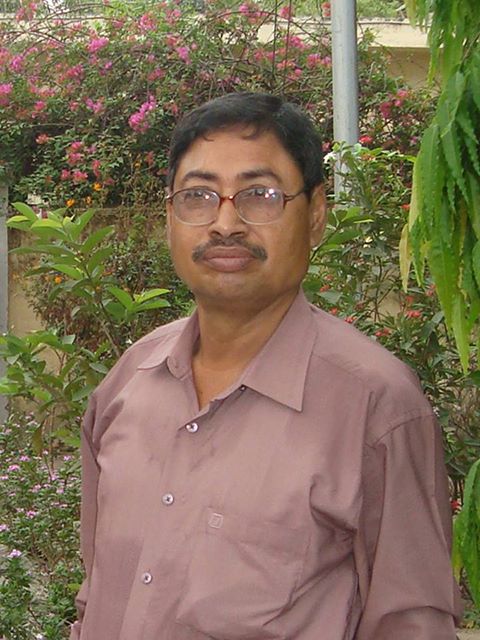 DrMd Akhtaruzzaman is feeling sad with Dilruba Shewly and 9 others in Jessore, Khulna, Bangladesh.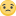 September 12 · Top of FormLikeShow more reactionsCommentShare39 নূরুন নাহার, Syeda Zakia Sultana and 37 others1 Share13 CommentsComments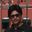 Ashfak-e Azam ধন্যবাদ ভাই।আপনার লেখা পড়তে অনেক ভালো লাগে।মনে হয় আমিও সাথে ছিলাম।একেবারে জীবন্ত।আসলাম ভাইয়ের জন্য দোয়া কামনা করি।আল্লাহ যেন তাকে বেহেস্ত দানকরেন,আমিন।LikeShow more reactions· Reply · 1· September 12 at 8:48amRemove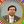 DrMd Akhtaruzzaman তোর তো ভাল লাগবেই কারণ সমস্ত ঘটনা তো তোদের বাড়ির ঘটনা।LikeShow more reactions· Reply · September 12 at 9:20pmManage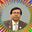 Write a reply...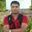 Abu Zabar Rezvhe আপনার স্মৃতিচারন দারুন প্রানবন্ত। খুব হেসেছি পড়ার সময়। আসলে তিনি অত্যন্ত ভালো মানুষ ছিলেন। আর এটিই তার একমাত্র দুর্বলতা ছিল যার চরম মুল্য সারাজীবন দিয়ে গেছেন। সত্য একটা কথা কি জানেন তার অনেক ভালোবাসা আমি পেয়েছি কিন্ত তার বা তার মেয়ের প্রতি আমার প্রচন্ড ভালবাসা থাকা সত্তেও তেমন কিছু করতে পারিনি। আর ভাই তো সারাজীবন দিয়ে গেছে.. কিছু চাহিবার প্রয়োজন কখনো পড়েনি। আল্লাহ তাকে জাননাতবাসী করুন আর একমাত্র কন্য আশাকে নেক হায়াত দান করুন।LikeShow more reactions· Reply · 1· September 12 at 10:35amRemoveDrMd Akhtaruzzaman রিজভী,
তোর সব কথাই তো আমার জানা আছে কিন্তু সব কথা তো এখানে অবমুক্ত করা যাবে না। 
আমার কষ্ট হলো এক সপ্তাহ আগে থেকে আসলাম ভায়ের মেয়ে আশার সাথে যোগাযোগ করার চেষ্টা করেও ব্যর্থ হয়েছি।
আমি আশাকে মাস ছয়েক আগে এমন একটা লেখার প্রতিশ্রুতি দিয়েছিলাম, কিন্তু সে ব্যাপারে আশার মধ্যে তেমন কোন আগ্রহ লক্ষ্য করিনি। আমি তো মনে করেছিলাম আসলাম ভায়ের মেয়ে আমার এমন একটা লেখার জন্য উদগ্রীব থাকবে কিন্তু হতাশ হলেম!
এটাই বাস্তবতা!!LikeShow more reactions· Reply · 2· September 12 at 9:27pmManageWrite a reply...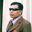 Md Altaf Hossain · Friends with Hafizur Rahman Exceptional Explain But 100% True Story. We Pray for Them.LikeShow more reactions· Reply · 1· September 12 at 11:14amRemoveDrMd Akhtaruzzaman Thanks nana.LikeShow more reactions· Reply · September 12 at 9:27pmManageWrite a reply...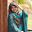 ফাতেমা তুজ জোহরা তমা · Friends with Ashfak-e Azam অসংখ্য অসংখ্য ধন্যবাদ লেখক কে। আসলাম মামা আমার বড় মামা। উনার সম্পর্কে এত তথ্য আমার জানা ছিল না। আজ জানতে পেরে খুব ভালো লাগলো। লেখক তার অপূর্ব সুন্দর লেখনীতে ঘটনা গুলোকে জীবন্ত করে দিয়েছেন। আবারো ধন্যবাদ জানাই লেখককে।LikeShow more reactions· Reply · 1· September 12 at 7:27pmRemoveDrMd Akhtaruzzaman আমি যদি ভুল করে না থাকি তাহলে তুমি আসলাম ভায়ের বোন শাহানারার মেয়ে; তোমার মা শাহানারা আমার অনেক ছোট। তোমরা আমাকে না চিনলেও তোমার মা তো আমাকে তার নিজের আপন ভাই বলেই জানে। তাই তুমি আমাকে মামা না বলে বারবার লেখক বলে সম্বোধন করে তুমি তো প্রকারন্তরে তোমাদের সাথে আমার সম্পর্কটাই প্রশ্নবিদ্ধ করলে!
আমার পরিচয় তো ওখানে স্পষ্টভাবে দেয়া আছে। লেখা পুরাটা পড়ার দরকার নেই, লেখার শিরোনামের মধ্যেই তো লেখা আছে," স্মৃতি বিস্মৃতির দোলাচলে প্রয়াত আসলাম ভাইকে মনে পড়ে"। যেখানে আমি লেখার শুরুতেই আসলাম ভাই বলেছি এরপরও কি আমার পরিচয়ের দরকার আছে? 
তোমার এমন আচরণ হতাশাজনক মা!
তাছাড়া আমি তো একেবারে রাস্তার মানুষ না, আমার নিজের একটা অবস্থান আছে, আছে সর্বোচ্চ শিক্ষা সনদ! সামাজিক মাধ্যমে তোমাদের মত এমন শিক্ষিত মানুষেরা এমন ভুল করলে লজ্জা পেতে হয়।
ভাল থেক মা।Like· Reply · September 12 at 9:11pm · EditedManage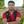 Abu Zabar Rezvhe আমার মনে হয় তুমি সবটা ভালো করে পড়োনি। এটা যিনি লিখেছেন তিনি কিন্ত তার পরিচয় ভালোভাবেই ব্যখ্যা করেছেন তাছাড়া তিনি আমাদের খুব কাছের। আজও আমি তাকে নানাভাই বলে ডাকি এবং একইভাব নাম্বার মোবাইলে সেভ করা। উনি আমাদের পরিবারের গুরুত্বপূর্ণ একজন। স্বাভাবিকভাবেই লেখক বললে নানাকে হেয় করা হয় কারন উনি তোমারও একজন মামা। তবে ভাইয়ার মনটা অনেক বড় এবং তুমি ভুল বুঝে উঠার আগেই উনি বিষয়টা ক্ষমাসুনদর দৃষ্টিতে দেখবেন।Like· Reply · 1· September 12 at 8:59pmRemoveDrMd Akhtaruzzaman রিজভী,
ক্ষমা না করার তো কিছু নেই। মেয়ে তো আমাদের। আমাদের সব সুশিক্ষিত মেয়েরা এমন ভুল করলে সেটা আমাদের জন্যেই তো লজ্জার ব্যাপার। তোর কথাটাই ঠিক, সে আমার লেখাটা মনযোগ সহকারে পড়েনি। তাছাড়া তমার আপন ছোট মামা সুজনও আমাকে ভাই বলে সম্বোধন করেছে, সুতরাং এমন ভুল অনাকাঙ্ক্ষিত।Like· Reply · September 12 at 9:19pm · EditedManageWrite a reply...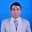 Abdul Amin দোস্ত শোকের মাস আগষ্ট নিয়ে তোমার স্মৃৃতিচারন খুবই চমৎকার। তাছাড়া সেপ্টেম্বর মাসে অনেক ঘটনা রয়েছে যেমন ৯/১১ এর ঘটনা যার জন্য বিশ্বে অনেক পরিবর্তন ঘটেছে। তোমার নিকটাত্মীয়দের কয়েকজন এই দুই মাসে মারা গেছে। আগষ্ট মাস আমাদের জাতীয় শোকের মাস। আমরা জাতির জনক বঙ্গবন্ধু শেখ মুজিবর বহমানকে সপরিবারে হারিয়েছি।বিদ্রোহী কবি কাজী নজরুল ইসলামকে হারিয়েছি। এমন অনেক কীর্তিমান মানুষ এ দুমাসে মারা গেছে। তোমার নিকটাত্মীয়সহ সকলের রুহের মাগফেরাত কামনা করছি। সকলের আত্মা শান্তিতে থাকুক এই কামনা করছি। সুন্দর স্মৃতিচারনের জন্য আবার ও তোমাকে ধন্যবাদ জানাচ্ছি।LikeShow more reactions· Reply · 1· September 12 at 7:55pm · EditedRemoveDrMd Akhtaruzzaman ধন্যবাদ দোস্ত বরাবরের মত তোমার বিশ্লেষণধর্মী মন্তব্যের জন্যে। কিন্তু দোস্ত যাদের এই লেখা নিয়ে অনেক বেশি খশি হওয়ার কথা ছিল, তাদের খবর নেই। এটাই বাস্তবতা!Like· Reply · 1· September 12 at 9:30pmManageWrite a reply...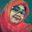 Shamima Nasrin · 4 mutual friends আপনার স্নেহাশীস এখনো খুব মিস করি।LikeShow more reactions· Reply · 1· September 12 at 9:45pmRemove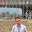 Engr Mamun · Friends with Abu Zaber Rabvhe and 1 other আল্লাহ যেন তাকে বেহেশ্ত নসিব করেন,আমিন।LikeShow more reactions· Reply · 1· September 12 at 9:56pmRemove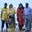 Kamal Talukder ছোট বেলার স্মৃতি কথা গুলো পড়তে নিয়ে কিভাবে যেন নিজের জীবনের অনেক কিছুর সঙ্গে মিলে গেল।
যাক দোস্ত, তোর ভাগ্য ভাল যে তালগাছের পেত্নি তোর ঘাড় মটকাতে পারেনি।
আসলাম ভাইয়ের মৃত্যুটা খুবই বেদনাদায়ক। তবে এটা চিরন্তন সত্য। এই অমোঘ সত্য জয় করার ক্ষমতা কারো নেই।
একটা সুপাঠ্য সহজপাঠ্য লেখা উপহার দেবার জন্য মোবারকবাদ।LikeShow more reactions· Reply · 1· September 12 at 9:57pmRemoveDrMd Akhtaruzzaman কালা তোমার মেহেরবাণী! আমার লেখা তোমার হৃদয় টাচ করলেও যাদের আরো বেশী হৃদয় ছোঁয়ার কথা, তাদের খবর নেই, এটাই বাস্তবতা।Like· Reply · September 12 at 10:57pmManageWrite a reply...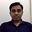 S M Kamruzzaman Zaman অসাধারণ স্মৃতিচারণ। দোয়া করি আসলাম ভাই যেন জান্নাতবাসী হন। উনার সাথে আপনার হৃদ্যতার চরম ভাল উপস্থাপন হয়েছে এই লেখনীতে। অসাধারণ অসাধারণ।LikeShow more reactions· Reply · 2· September 13 at 12:07amRemoveDrMd Akhtaruzzaman আমি এ ধরনের আরো চমৎকার কিছু মন্তব্য আশা করেছিলাম, আসলাম ভায়ের নিকটজন হতে, কিন্তু হতাশ হয়েছি। ৬ মাস চেষ্টা করেও আসলাম ভায়ের (অনেক আগে বিশ্ববিদ্যালয় পাশ করে বিবাহিত) মেয়ের সাথে যোগাযোগ করে তার দৃষ্টি আকর্ষণে ব্যর্থ হয়েছি। ভাবীর সাথে আমার লেখার বিষয়ে আলাপ...See MoreLike· Reply · 1· September 13 at 7:18amManage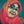 Shamima Nasrin · 4 mutual friends আপনার এ লেখার মন্তব্য করার মত ভাষা আমার জানা নাই।হৃদয় দিয়ে উপলব্দি করছি শুধু।Like· Reply · September 13 at 10:45amRemoveWrite a reply...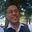 Ahmed Shafi Swapon অতি চমৎকার লেখা। চালিয়ে যান।LikeShow more reactions· Reply · 1· September 13 at 7:41amRemoveDrMd Akhtaruzzaman ধন্যবাদ।Like· Reply · September 13 at 10:15amManageWrite a reply...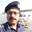 Md Rafiqul Islam স্মৃতিচারণ করতে গিয়ে শৈশবকে সুন্দর উপস্থাপন করেছ। কোথায় হারিয়ে গেল সোনালি দিনগুলো।LikeShow more reactions· Reply · 1· September 13 at 11:47amRemoveDrMd Akhtaruzzaman দোস্ত অনেক ধন্যবাদ। জীবন তো খুব ছোট তাই শুরু করতে করতেই শেষ। এটা উপলব্ধি করেই কবি গুরু বহু আগে বলে গেছেন,
"দিনগুলি মোর সোনার খাঁচায় রইল না--
সেই-যে আমার নানা রঙের দিনগুলি।
কান্নাহাসির বাঁধন তারা সইল না--
সেই-যে আমার নানা রঙের দিনগুলি॥"Like· Reply · 1· September 13 at 12:07pmManageWrite a reply...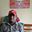 Sadhan Acharjee · Friends with নূরুন নাহার and 1 other অনবদ্য।LikeShow more reactions· Reply · 1· September 13 at 4:06pmRemoveDrMd Akhtaruzzaman ধন্যবাদLike· Reply · September 13 at 4:07pmManage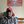 Sadhan Acharjee · 2 mutual friends আসলাম ভাইয়ের স্মৃতি আপনার অন্তরে চির জাগরুক থাকবে তাতে কোন সন্দেহ নেই। লেখার অন্য অংশ সমূহ আমার জীবন সাদৃশ্য হওয়ায় অধিক আপ্লুত হলাম। আপনাকে ধন্যবাদ।Like· Reply · 1· September 13 at 4:13pmRemoveWrite a reply...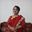 নূরুন নাহার স্মৃতি - বিস্মৃতির দোলাচল পড়ে মুগ্ধ হলাম স্যার।LikeShow more reactions· Reply · October 6 at 11:00amBottom of Form